Lista de espera quirúrgica regional se duplica en solo 3 añosEl Ministerio de Salud publicó ayer por la tarde la Glosa 06, en que se detallan las listas de espera en salud, desglosadas por regiones y especialidades, correspondientes a los meses de abril y de mayo. Lamentablemente los resultados muestra máximos históricos, a nivel nacional y regional, tanto en la lista de espera para horas con especialistas, como en la lista de espera quirúrgica.Este Gobierno recibió una lista de espera quirúrgica con 194.938 personas en el país. Esta cifra ha aumentado un 42% en solamente 3 años y 2 meses, para llegar a las 278.061 personas. A nivel regional el aumento ha sido mayor, ya que se ha pasado de 14 mil personas esperando cirugías, a casi 30 mil.El Servicio de Salud Araucanía Sur continúa teniendo la mayor lista de espera quirúrgica a nivel nacional, por sobre servicios de salud que atienden una cantidad de personas considerablemente mayor.En la lista de espera por hora con especialistas se llegó al récord absoluto de 1.661.826 personas, cuando un año atrás eran 1.594.596, mientras que a nivel regional sigue la tendencia al alza, para llegar a las 103.761 personas.José García Ruminot, Senador por La Araucanía, lamenta profundamente el alza en las listas de espera, y solicita respuestas a la Ministra de Salud, que no se ha hecho cargo de la grave situación que viven miles de familias, tanto en La Araucanía como en el resto del país. “Ni siquiera publican la información a tiempo”, señaló el parlamentario antes de explicar que ambos documentos fueron entregados fuera de plazo, ya que la Ley de Presupuestos fija el límite del plazo de entrega al final del mes siguiente al informado. Por lo tanto la publicación de abril llega casi 7 semanas tarde, mientras que el informe de mayo llega con 18 días de retraso.García Ruminot señaló que queda en evidencia la necesidad de construir más pabellones quirúrgicos en La Araucanía, y que a pesar de haberlo solicitado al más alto nivel, aún no hay aprobación técnica para construir más pabellones quirúrgicos en el Hospital de Temuco, Hernán Henríquez Aravena.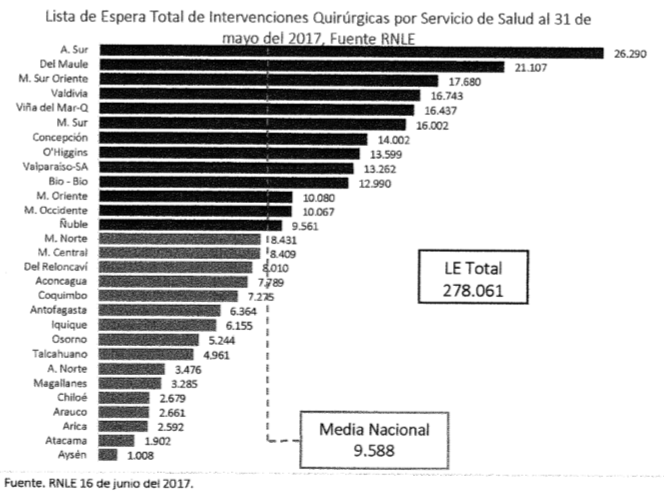 